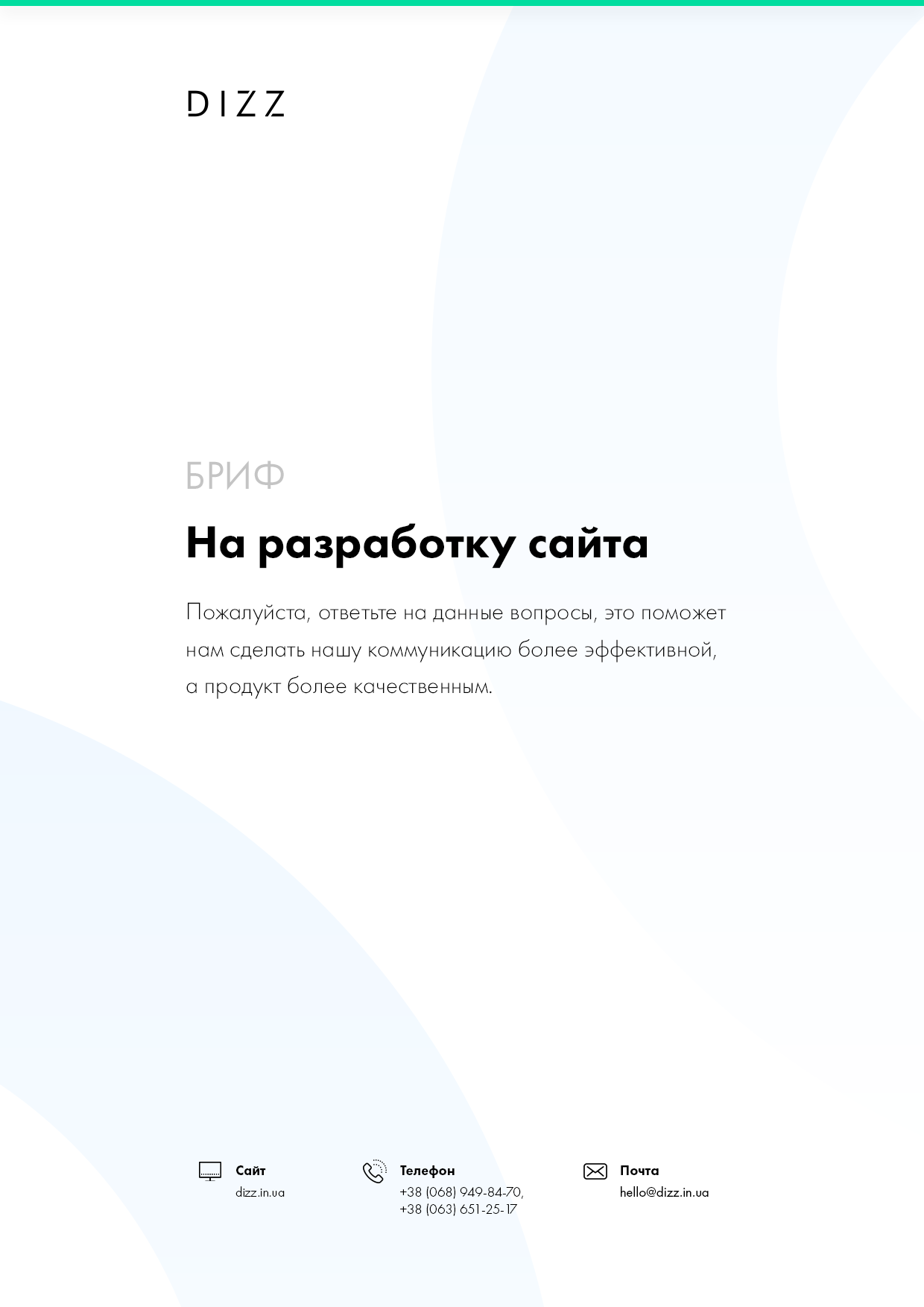 ЧТО ПРЕДСТАВЛЯЕТ СОБОЙ ПРОДУКТ?Суть бренда (основная идея (миссия) продукта). Здесь и далее по брифу под «продуктом» понимается товар, услуга или компания.Опишите суть бренда: Уникальное торговое предложение (УТП) продукта. Почему именно ваш продукт (относительно конкурирующих) захочет купить потребитель?Позиционирование продукта (основное отличие от основных конкурентов). Опишите уникальность вашего продукта: 3 основные ценности продукта (рациональные и/или эмоциональные)?Опишите ценности продукта: Какую выгоду потребителю дает каждая из вышеприведенных ценностей?Опишите ценности продукта: Какие три группы потребителей будут пользоваться вашим продуктом чаще всего? На кого он рассчитан?Опишите их по следующим параметрам или в свободной форме (в первую очередь опишите самую многочисленную группу – ядро целевой аудитории):демография: пол, возраст, семейное положение, вероисповедание, национальность, прочее;социография: социальный статус, образование, род занятий, ежемесячный доход, прочее;поведение: авторитеты клиента, степень осведомленности о продукте, степень заинтересованности в продукте, степень приверженности данному продукту, интенсивность потребления, стереотипы восприятия/предрассудки;образ жизни и психологический портрет;соотношение мотиваций: рациональные/эмоциональные.Группа 1. «Введите название группы»В каком процентном соотношении от общего потребления продукта его потребляет данная группа?***%Группа 2. «Введите название группы»В каком процентном соотношении от общего потребления продукта его потребляет данная группа?***%Группа 3. «Введите название группы»В каком процентном соотношении от общего потребления продукта его потребляет данная группа?***%Для чего ваш продукт нужен потребителю? Какие проблемы потребителя он решает, в чём облегчает его жизнь?Опишите ваш продукт: Когда и как потребитель будет пользоваться вашим продуктом чаще всего? Опишите ваш продукт: Является ли ваш продукт привычным для потребителя?[  ] Продукт инновационный и потребителя необходимо приучить к его потреблению.[  ] Продукт привычен, но обладает улучшениями относительно конкурирующих. Укажите эти улучшения:[  ] Продукт не отличается от конкурентов, он такой же.[  ] Другое:Расскажите об уникальности вашего продукта: Какой покупкой является ваш продукт для потребителя: простой или сложной?Покажите цепочку действий потребителя от желания купить продукт данной категории до непосредственно покупки продукта.Опишите цепочку действий: В какой ситуации, при каких условиях чаще всего потребитель будет покупать ваш продукт?Потребители 1-ой группы.Опишите 1-ю группу потребителей: Потребители 2-ой группы.Опишите 2-ю группу потребителей: Потребители 3-ей группы.Опишите 3-ю группу потребителей: Ценовая и статусная характеристики вашего продукта.Опишите характеристики вашего продукта: Почему потребитель захочет платить такую цену за продукт и какие атрибуты продукта убедят его в данном статусе вашего продукта?Опишите преимущества вашего продукта: Опишите 3-х ваших основных конкурентов по следующим параметрам:1 конкурент.названиесайтсильные стороны конкурента относительно вашего продукта/брендаслабые стороны конкурента относительно вашего продукта/брендапозиционирование и УТП конкурентаценности продукта/бренда конкурентакак долго конкурент находится на рынкедоля в % потребления продукта конкурента относительно всего объема рынка2 конкурент.названиесайтсильные стороны конкурента относительно вашего продукта/брендаслабые стороны конкурента относительно вашего продукта/брендапозиционирование и УТП конкурентаценности продукта/бренда конкурентакак долго конкурент находится на рынкедоля в % потребления продукта конкурента относительно всего объема рынка3 конкурент.названиесайтсильные стороны конкурента относительно вашего продукта/брендаслабые стороны конкурента относительно вашего продукта/брендапозиционирование и УТП конкурентаценности продукта/бренда конкурентакак долго конкурент находится на рынкедоля в % потребления продукта конкурента относительно всего объема рынкаМасштаб интересов:[  ] Международный[  ] Федеральный[  ] Региональный[  ] МестныйПлан дистрибуции вашего товара с указанием географических, временных и количественных показателей.Опишите план: Что еще на ваш взгляд нам важно знать о продукте/бренде, чтобы наша работа была эффективнее?Укажите особенности вашего продукта: Опишите кратко задачу. Что нужно сделать?Опишите задачуАдрес текущего сайта:Введите адресКакие проблемы существующего сайта нужно решить?Укажите на проблемыВам необходима полная разработка сайта (дизайн, верстка + программирование) или только часть (дизайн страниц сайта)?Опишите задачуТип сайта:Обозначьте один из пунктов[  ] Landing Page[  ] Промо-сайт[  ] Сайт-визитка [  ] Корпоративный/Каталог[  ] Интернет-магазин[  ] ПорталКак бы Вы охарактеризовали внешний вид будущего веб-сайта?Обозначьте один из пунктов[  ] Европейский [  ] Минималистичный[  ] Деловой[  ] Солидный[  ] Провокационный[  ] Креативный[  ] Портальный[  ] Строгий корпоративныйЕсть ли у Вас логотип/фирменный стиль?Да \ нет[  ] Да есть[  ] НетЕсть ли пожелания по срокам?Укажите желаемые сроки сдачи проектаКаков выделенный бюджет (от 20 000 грн/1000 $)?Укажите сумму от 20 000 грн/1000 $Опишите предполагаемую структуру сайта?Обозначьте один из пунктов[  ] Главная[  ] О нас[  ] Партнёры[  ] Сотрудничество[  ] Услуги[  ] Каталог[  ] Обслуживание[  ] Новости[  ] КонтактыОпишите модули сайта :Обозначьте один из пунктов[  ] Фото/видео галерея[  ] Вопрос-ответ[  ] Популярные статьи и новости[  ] Рассылка новостей с возможностью подписки[  ] Социальные закладки[  ]  Подписка на новости и e-mail рассылка – настройка шаблона рассылки с учетом дизайна сайта[  ] Поиск по сайту[  ] Платежные системы для оплаты (Приват 24 (LigPay), Visa и Master Card)[  ] Модуль доставки "Новой Почты"[  ] Дополнительные модули (сортировка, фильтрация)[  ] Модуль Seo + "Человекоподобный URL"Языковые версии:Обозначьте один из пунктов[  ] Рус[  ] Укр[  ] Eng[  ] Если необходимы другие, укажитеЕсть ли у Вас какой-то графический материал для оформления сайта? (Иллюстрации, профессиональные фотографии и т.д.)Опишите имеющийся материалПонадобится ли разработка мобильной версии сайта или адаптация под мобильные устройства (адаптивный дизайн и верстка)?Да \ нет[  ] Да[  ] НетЕсть ли у Вас сотрудник, который в дальнейшем будет поддерживать сайт?Да \ нет[  ] Да[  ] НетТребуется ли наполнение сайта или вы будете делать это самостоятельно?Да \ нет[  ] Да требуется[  ] Нет, мы будем самостоятельно наполнятьЕсть ли предпочтения по используемой системе управления сайтом?Обозначьте один из пунктов [  ] Wordpress[  ] Opencart[  ] Уникальная CMS (разработано под ваши потребности)Примеры сайтов, которые нравятся:Укажите ссылки, на сайты, которые нравятся Вам. Пример 1 (https://... )Что именно Вам нравится в нем? (расположение объектов, цвета, структура, и пр…)Пример 2 (https://... )Что именно Вам нравится в нем? (расположение объектов, цвета, структура, и пр…)Пример 3 (https://... )Что именно Вам нравится в нем? (расположение объектов, цвета, структура, и пр…)Какие сайты не нравятся. Почему?Укажите ссылки, на сайты, которые Вам не нравятся, чтобы мы не повторили ошибки.Пример 1 (https://... )Что именно Вам не нравится на этом сайте? (расположение объектов, цвета, структура, и пр…)Пример 2 (https://... )Что именно Вам не нравится на этом сайте? (расположение объектов, цвета, структура, и пр…)Пример 3 (https://... )Что именно Вам не нравится на этом сайте? (расположение объектов, цвета, структура, и пр…)Сайты конкурентов:Укажите ссылки, на сайты, конкурентов.Конкурент 1 (https://... )Что именно Вам не нравится на этом сайте? (расположение объектов, цвета, структура, и пр…)Конкурент 2 (https://... )Что именно Вам не нравится на этом сайте? (расположение объектов, цвета, структура, и пр…)Конкурент 3 (https://... )Что именно Вам не нравится на этом сайте? (расположение объектов, цвета, структура, и пр…)Сколько человек в компании принимает решение по данной задаче:Укажите количество лиц:Планируете вы продвигать сайт (SEO, SMM)?Да \ нет[  ] Если да, то какой тип продвижения Вам необходим? (добавила вопрос)[  ] Нет не планируемКак лучше связаться с Вами?Укажите способ связи с вами[  ] Ваша электронная почта[  ] Ваш Skype [  ] Ваш рабочий и мобильный телефон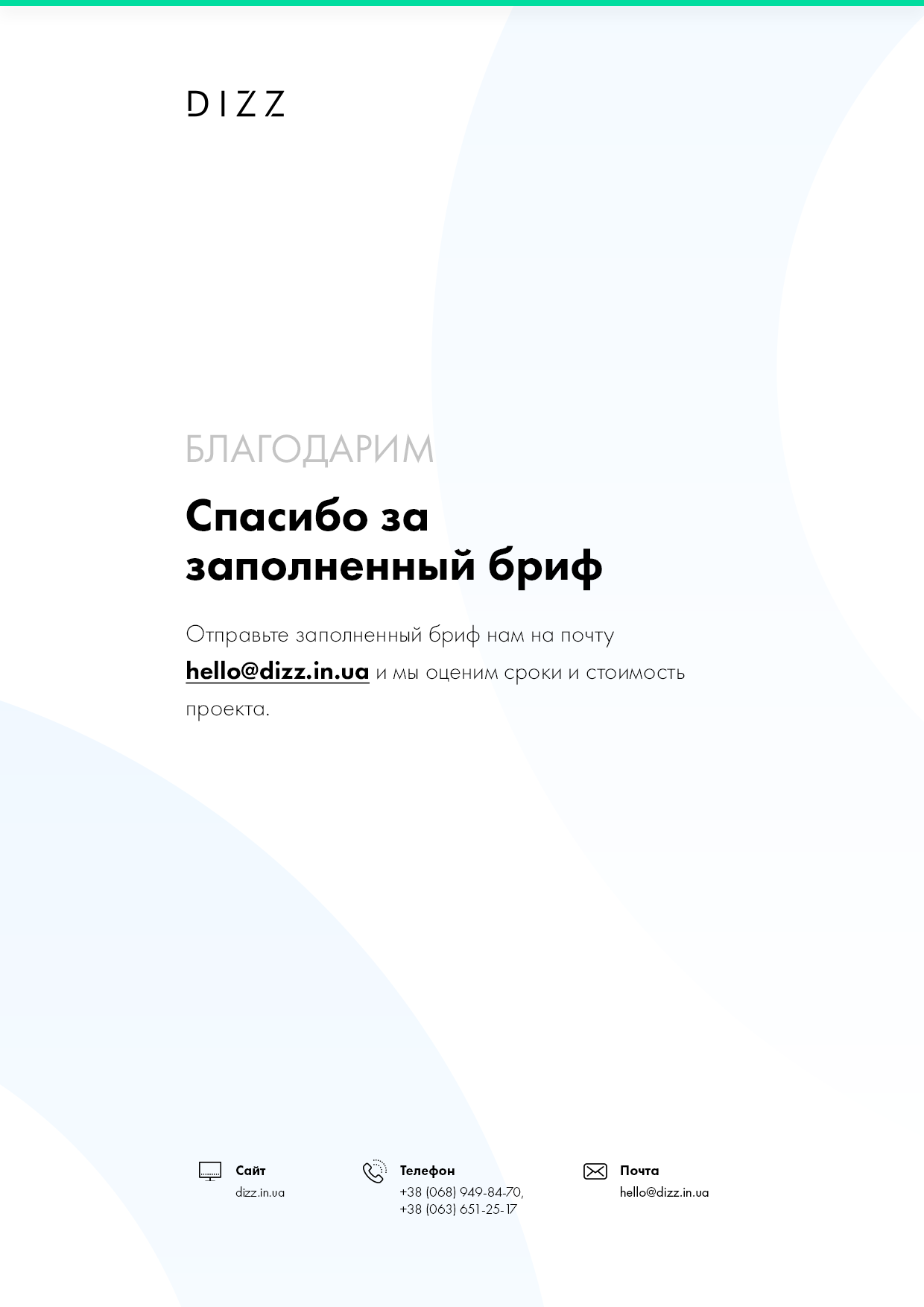 ЧТО?ДЛЯ КОГО?Важно! Избегайте шаблонных и поэтому бесполезных описаний! Опишите вашего потребителя как живого человека, чтобы по вашему рассказу можно было отчетливо представить конкретного человека и его действия.ДЛЯ ЧЕГО?ДЛЯ ЧЕГО?С КЕМ?МАСШТАБ ИНТЕРЕСОВВАЖНЫЕ ВОПРОСЫ ДЛЯ ОЦЕНКИ СТОИМОСТИ И СРОКОВ:ДОПОЛНИТЕЛЬНЫЕ ВОПРОСЫ, КОТОРЫЕ СДЕЛАЮТ НАШЕ СОТРУДНИЧЕСТВО ПРИЯТНЕЕ И ПРОДУКТИВНЕЕ: